This set of screenshots captures the Renewal of Radio Broadcast Station License flow in the LMS application.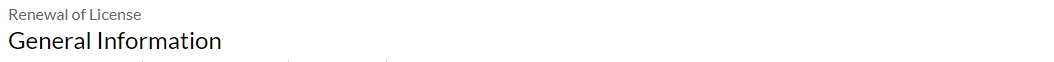 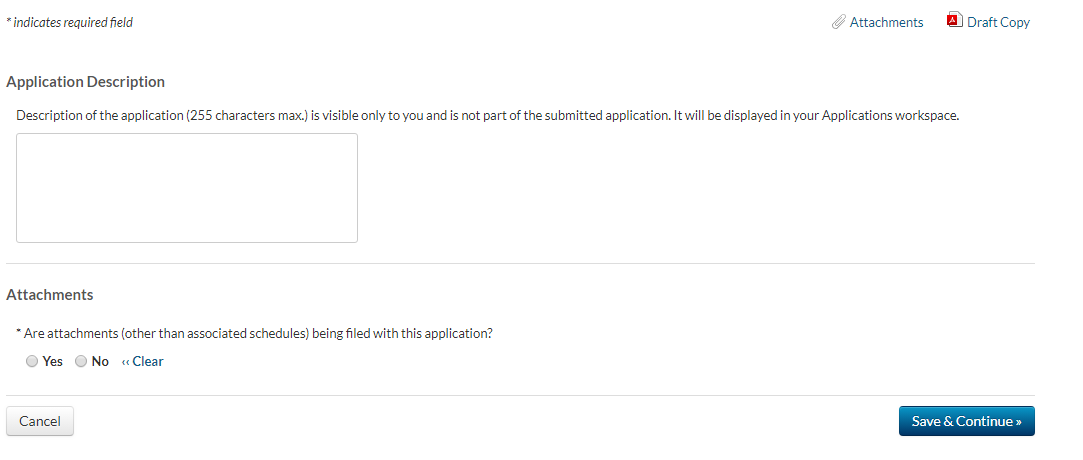 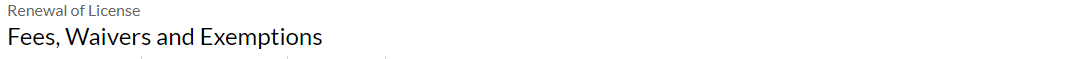 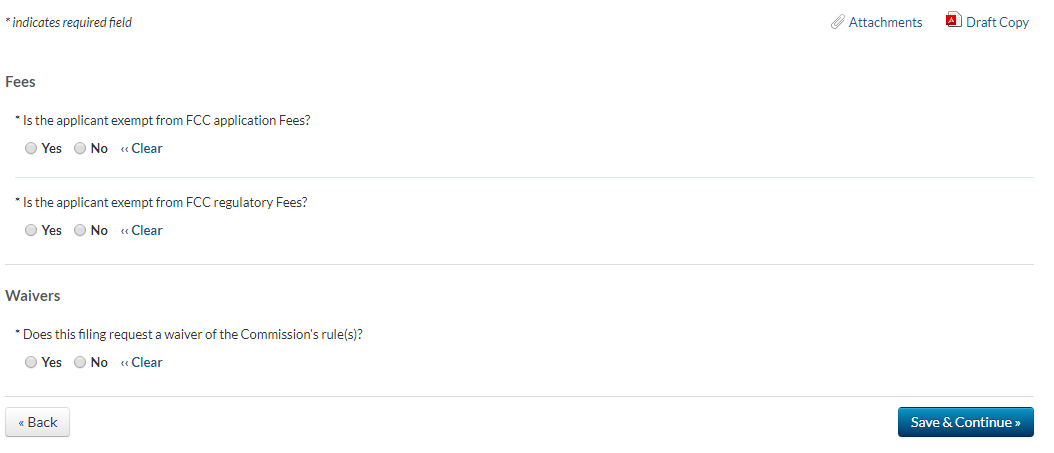 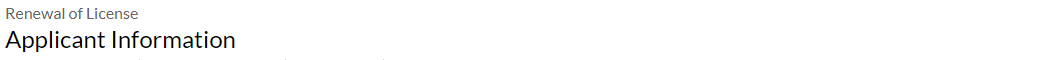 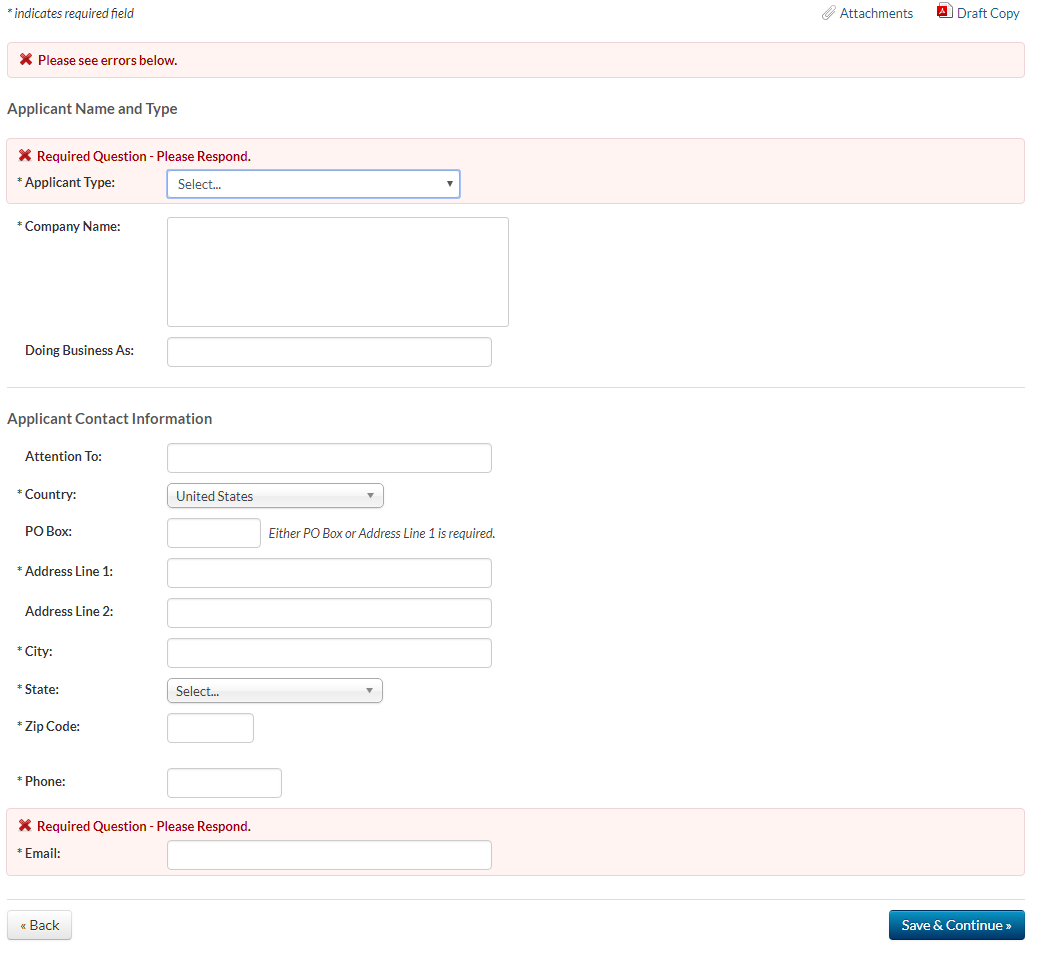 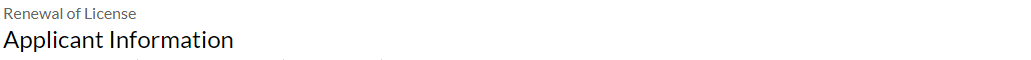 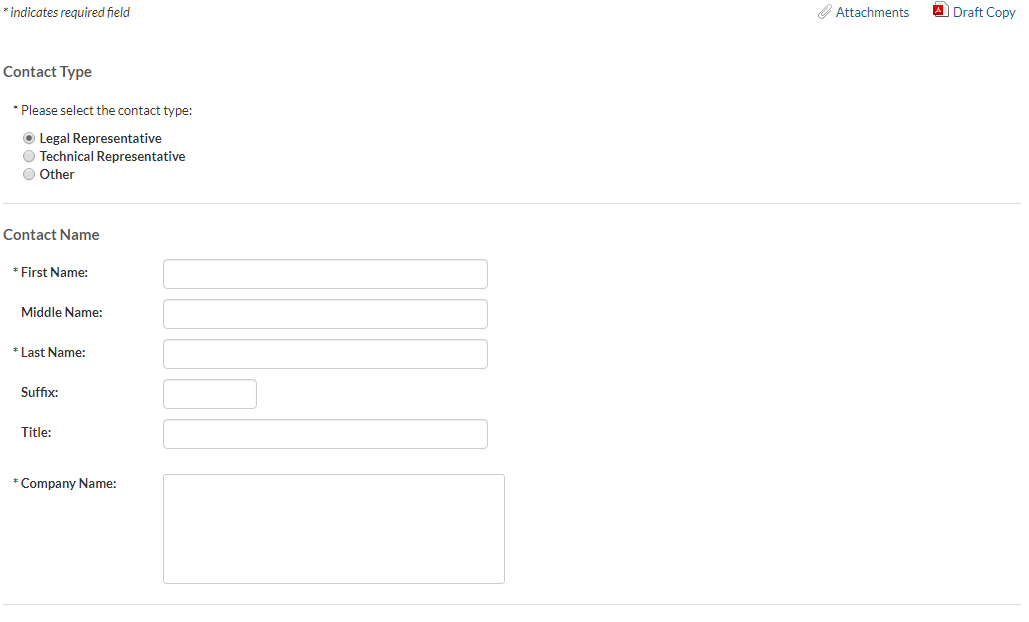 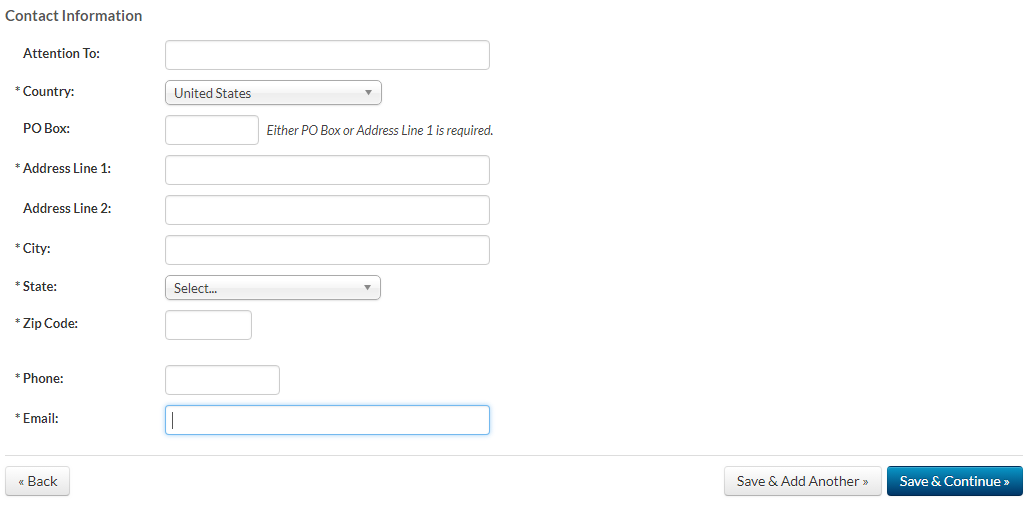 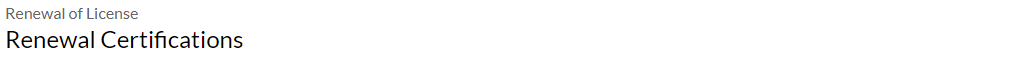 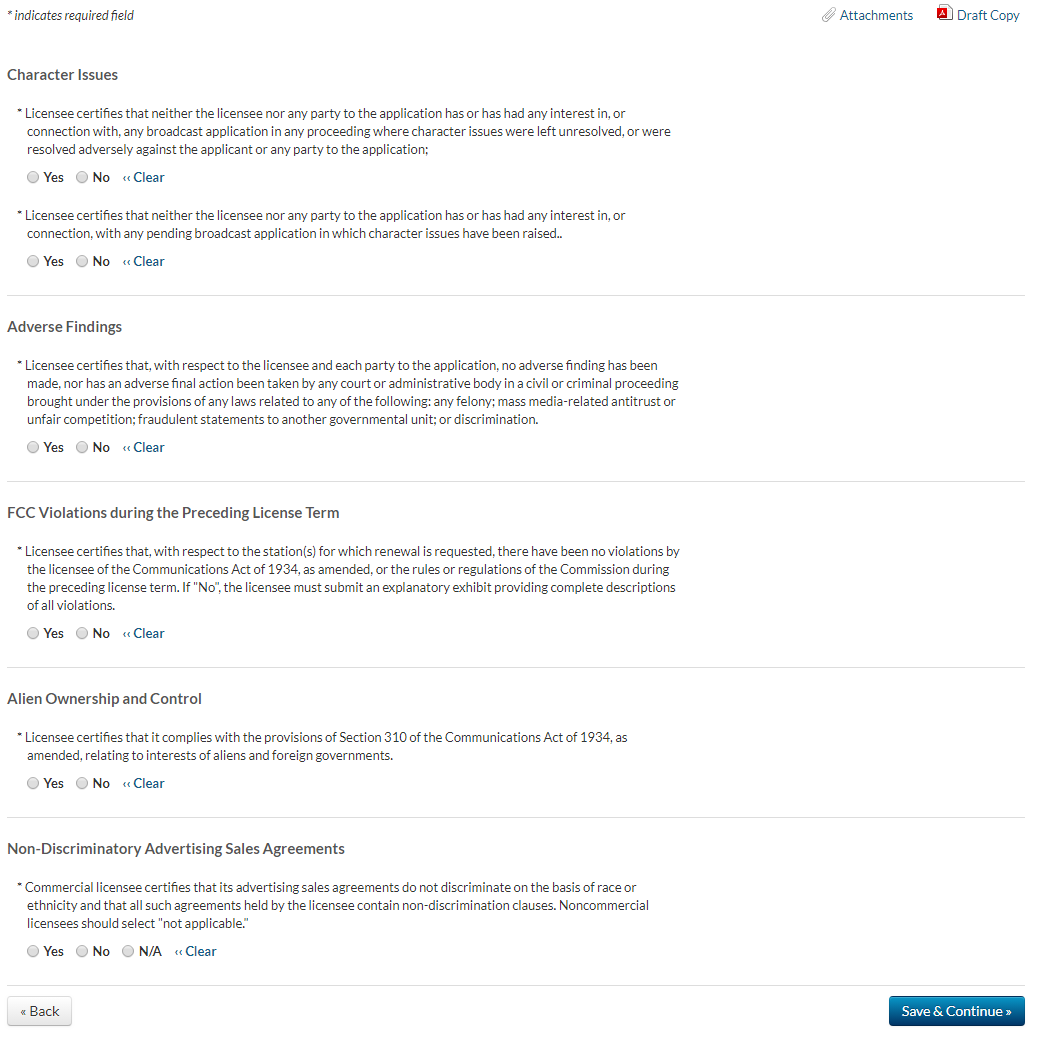 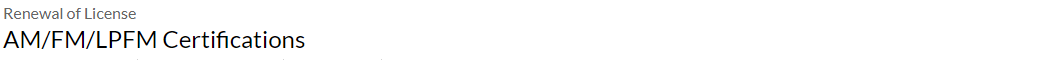 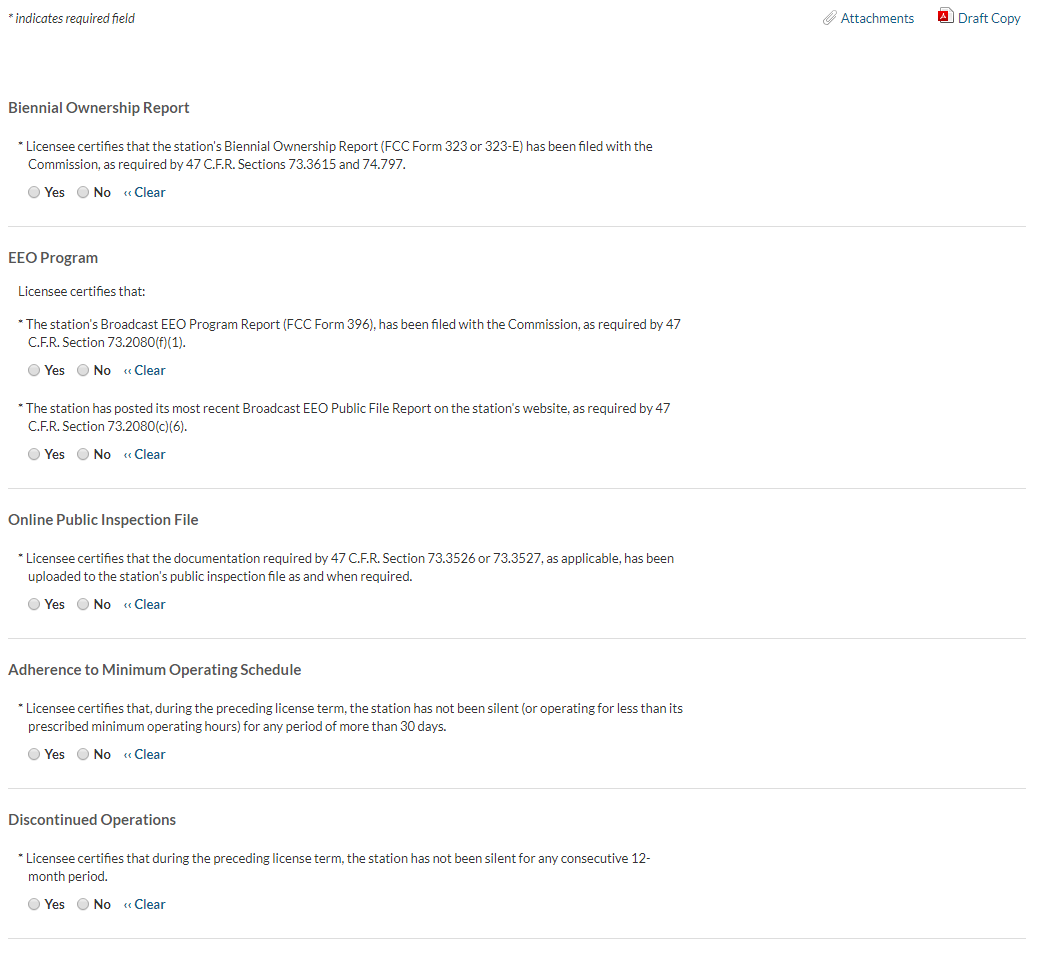 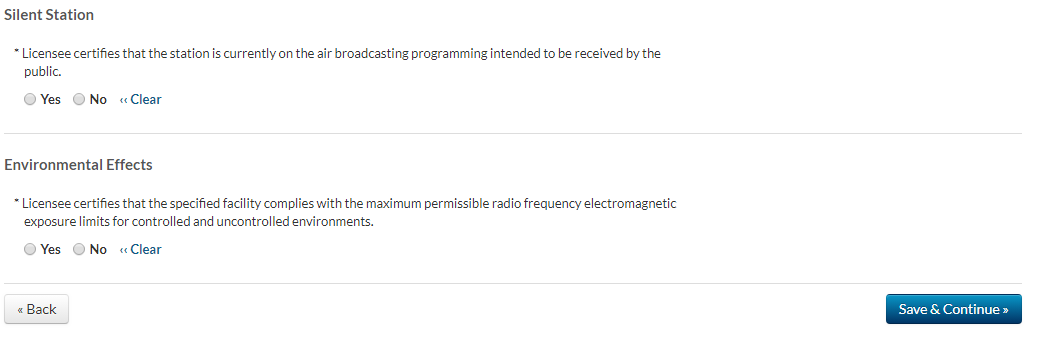 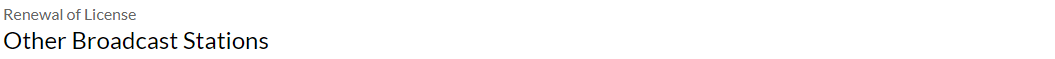 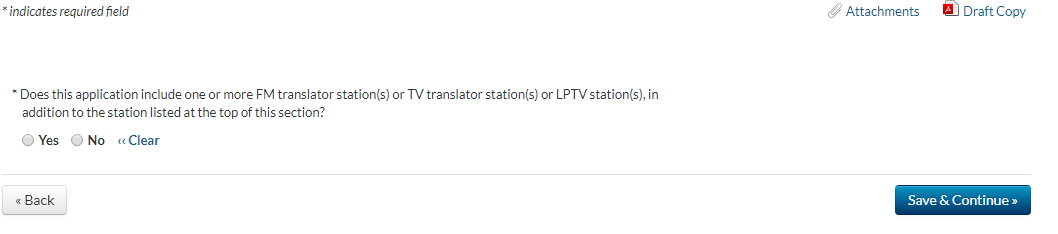 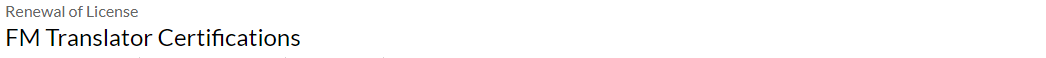 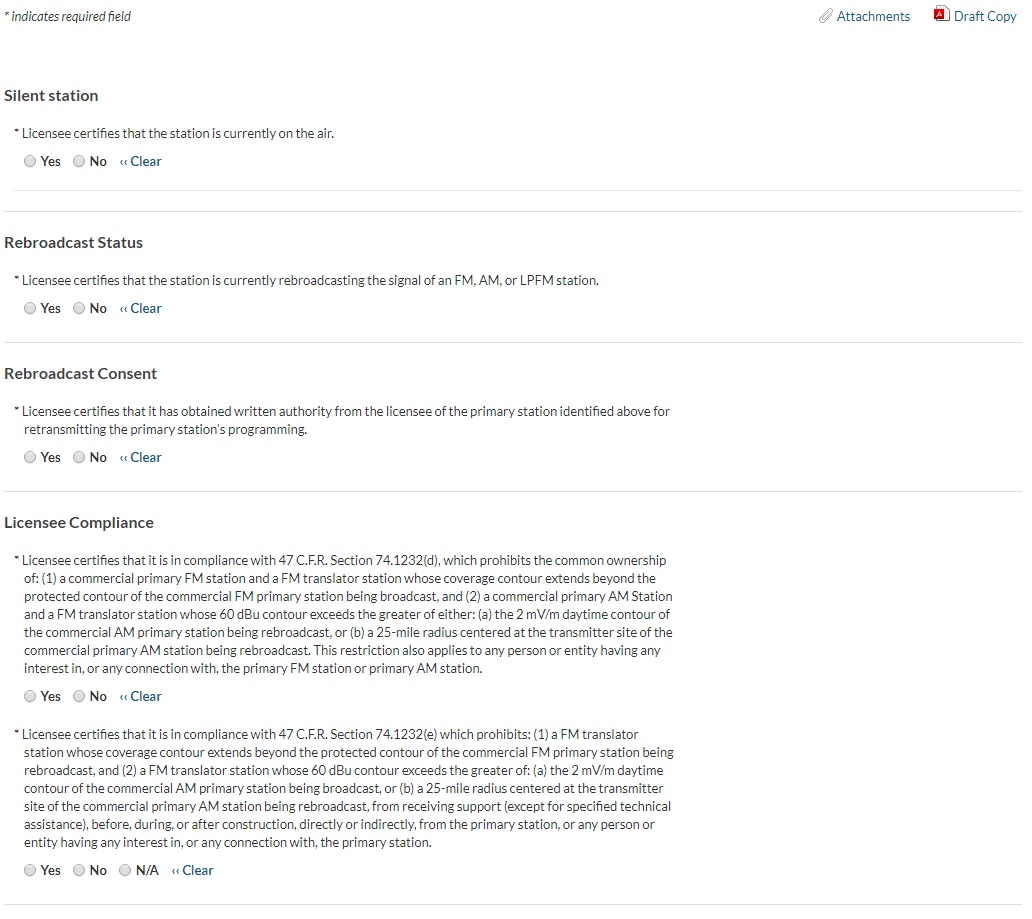 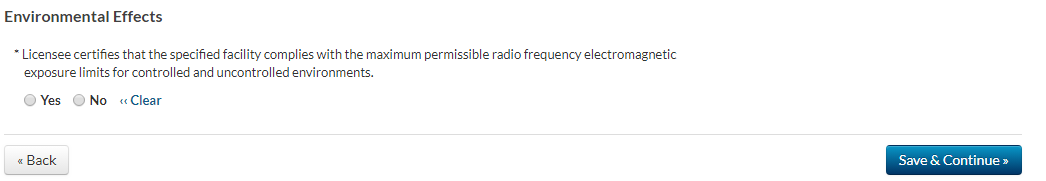 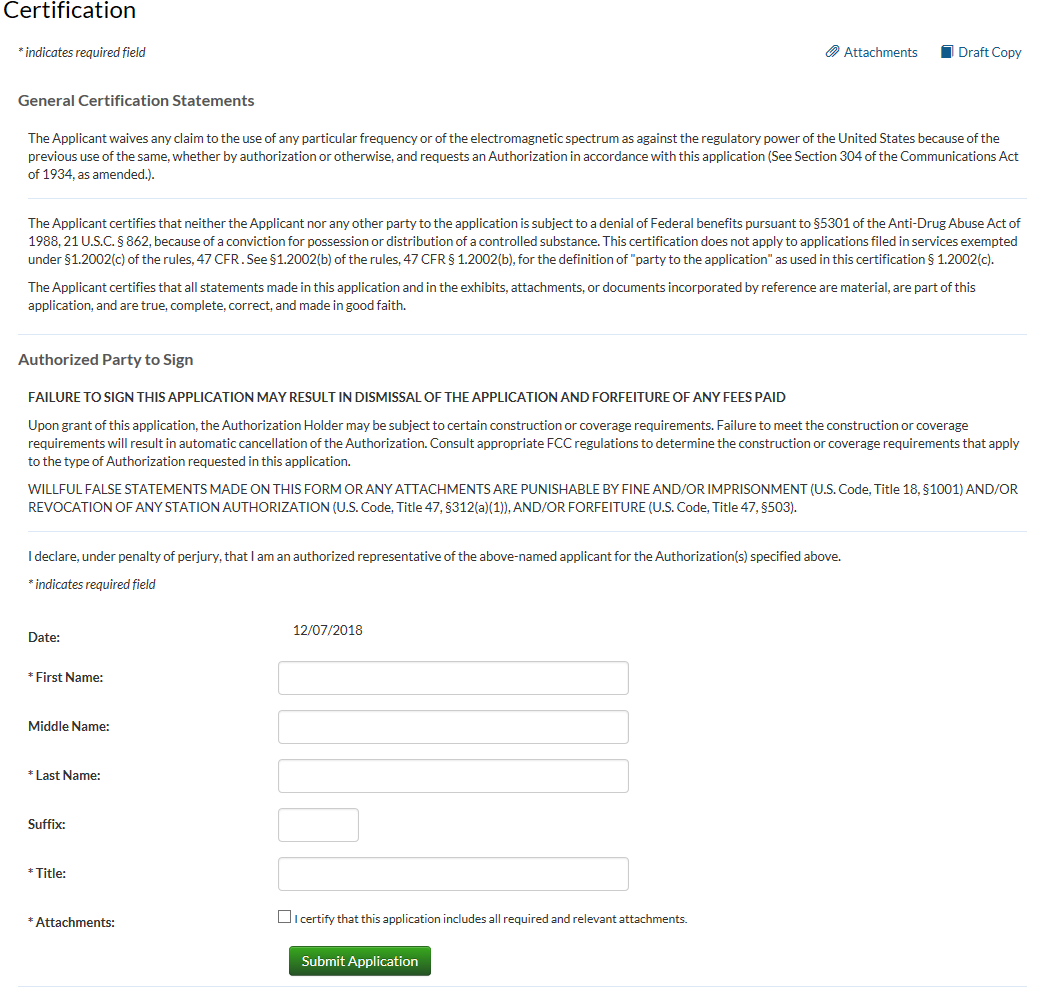 